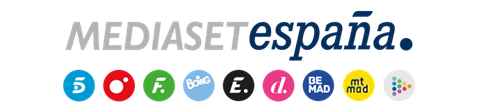 Madrid, 17 de octubre de 2022Mariló Montero debuta en ‘Todo es mentira’: “Es uno de mis programas de información de referencia; su acidez es un reclamo necesario”La periodista, escritora y empresaria toma el testigo este martes (15:45h, Cuatro) de Marta Flich, que inicia su baja por maternidad, y se sienta en la mesa junto a Risto Mejide: “Lo afronto con un maduro entusiasmo y con sabor adolescente”.Celia Villalobos, exministra del PP, y Enma López Araujo, concejala del Grupo Municipal Socialista en el Ayuntamiento de Madrid, participarán en la entrega de este martes, en la que, entre otros temas, se analizarán los intereses que hay detrás de mantener vivas informaciones falsas que han sido previamente desmentidas.“Va a ser un honor trabajar con Risto”. Mariló Montero, periodista, escritora y empresaria con más de 37 años de experiencia en prensa, radio y televisión, se incorpora este martes 18 de octubre (15:45h, en Cuatro) al equipo de ‘Todo es Mentira’ comandado por Risto Mejide. La presentadora toma el testigo de Marta Flich, que hoy lunes presenta por última vez el programa antes de iniciar su baja por maternidad. Montero, que asumirá las labores de copresentadora en el programa producido en colaboración con La Fábrica de la Tele y se hará cargo de este en solitario en las emisiones en las que Risto Mejide se ausente, ha asegurado que afronta esta nueva etapa profesional “con un maduro entusiasmo y con sabor adolescente. Espero aprender mucho de un formato que es novedoso para mí y al que intentaré aportar lo inevitable: mi propia personalidad”.“Todo es Mentira’ es uno de mis programas de información de referencia. Reconozco que en sus inicios me costó entender el humor tan directo frente a la noticia pura y dura, pero ahora considero que esa acidez es un reclamo necesario”, ha asegurado la periodista, que ha valorado también sus sensaciones ante la inminencia de su primer día ‘codo con codo’ con Risto Mejide: “En las ocasiones que he podido coincidir personalmente con Risto, tanto en televisión como fuera de ella, siempre ha habido muy buena sintonía. Así que va a ser todo un honor compartir mesa con él”.‘Todo es mentira’, que en su cuarta temporada en Cuatro continúa combatiendo las fake news y analizando con humor e irreverencia las noticias más destacadas del mundo económico, empresarial, político, cultural y social, seguirá contando con su equipo de colaboradores habituales formado por Antonio Castelo y Virginia Riezu y con las valoraciones de un amplio plantel de periodistas, políticos en activo y expolíticos.Presencia española en el conflicto en UcraniaEn la entrega que Risto Mejide conducirá este martes, ‘Todo es Mentira’ contará con la presencia en el plató de la exministra popular Celia Villalobos y de la concejala del Grupo Municipal Socialista en el Ayuntamiento de Madrid Enma López Araujo, además del eurodiputado Javier Nart, colaborador habitual del programa.Ambas dirigentes políticas valorarán los diferentes temas de actualidad que se tratarán en el espacio, que además abordará los intereses detrás de mantener vivos diferentes bulos a través de los casos de dos informaciones recientes que han continuado teniendo eco en los medios a pesar de haber sido ampliamente desmentidas: por un lado, el presunto bloqueo de los fondos previstos para España por parte de la Unión Europea, desmentido por el propio organismo comunitario; y, por otro, los artículos que continúan publicándose y que ‘revelan’ -como si este hecho no hubiera sido ampliamente difundido- que las vacunas contra la COVID-19 no impedían la transmisión del virus. Además, ‘TEM’ analizará la participación sobre el terreno de soldados de élite de nacionalidad española en la guerra de Ucrania y ofrecerá el testimonio de uno de ellos.